CALENDARIO SEMANAL DE LA FACULTADDE CIENCIAS POLÍTICAS Y SOCIALESSemana del 26 al 30 de Marzo del 2018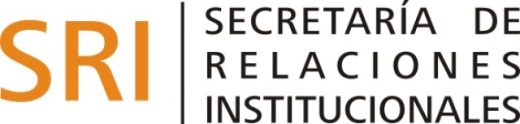 HorarioActividadLunes Inicio de cursado – 1º Cuatrimestre      26MartesAniversario Nº50 de la Carrera de Sociología      27Miércoles13hsCierre de convocatoria Movilidad Internacional      28JuevesJueves Santo (Feriado Nacional)      29Viernes Viernes Santo (Feriado Nacional)      30